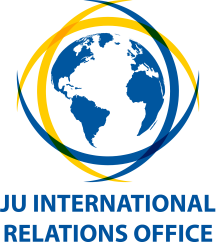 Institution Participant 1Name and surname Department E-mail Address Phone number Participant 2Name and surname Department E-mail Address Phone number Will you promote your university at a stand?  YES NOWill you give a multimedia presentation?  YES NOWill you conduct a  workshop/lecture? YES NOIf yes, please specify the topic …………………………………………………………………………………………………………………………………………….There is also the possibility to present an artistic performance by your university students (dancing, singing, other forms). If you are interested in this activity, please specify: ………………………………………………………………………………………..Please send the filled form to: dorota.maciejowska@uj.edu.pl Participant 1Participant 2I choose to stay at the JU Guest House 
(27-30 November) YES NO YES NODates of arrival and departureArrival: ……………Departure: …………………….Arrival: ……………Departure: …………………….I will participate in the city walk and dinner  on 28 November  YES NO YES NOI will participate at the party on 29 November YES NO YES NO